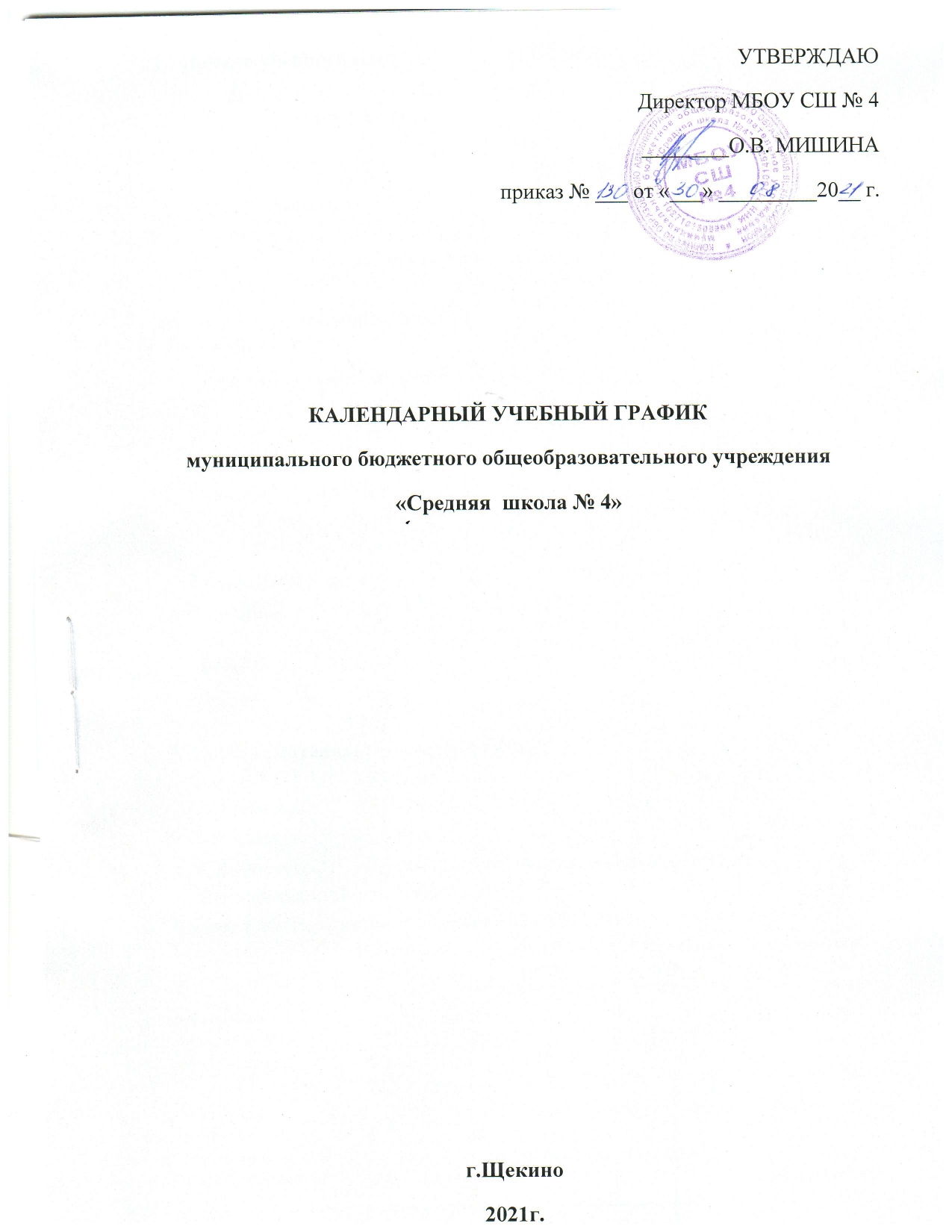 Начало учебного года		01.09.2021Окончание учебного года:в 1 классе				          20.05.2022во 2-4,  9,11  классах			20.05.2022в 5-8,10  классах			          31.05.2022Начало учебных занятий- 08 час. 15 мин.Окончание учебных занятий1 полугодие1    класс	 – 12.00, вторник 1 Б  – 12.45;                                   пятница 1 А – 12.45                              II п.г. 2-4  классы       - 13.205 класс              - 14.256-11 классы      - 15.302 полугодие1    класс	      – 12.15, вторник 1 Б  – 13.00;                                         пятница 1 А – 13.002-4  классы       - 12.555 класс              - 13.556-11 классы      - 14.50Продолжительность учебного года1 класс		- 33 недели2- 4 классы		- 34 недели5-8  классы    	- 35 недель9, 11 классы	- 34 недели (без учета проведения итоговой    государственной аттестации).Режим работы школы в течение 2021/2022учебного годаРегламентирование образовательного процесса на учебный года)продолжительность учебных занятий по четвертям в учебных неделях и рабочих днях:	б) продолжительность каникул, праздничных и выходных дней в течение 2021/2022 учебного года:Для  обучающихся 1-го класса устанавливаются дополнительные недельные каникулы с 07.02.22 г. по 13.02.22г.Расписание звонков и перемен1 полугодие2  полугодиеРасписание звонков и перемен 1-го  класса на периоды: сентябрь -декабрь 2021 г., январь-май 2022 г.График работы групп   продленного дня регламентируется приказом по школе.Организация промежуточной аттестации в переводных классах:Промежуточная аттестация проводится по всем предметам учебного плана во 2-9 классах  - по четвертям,в  11  классе     – по полугодиям.Промежуточная аттестация заканчивается итоговым контролем в переводных классах, который проводится в форме – Всероссийская проверочная работа (ВПР), контрольная работа, диктант в соответствии с планом работы школы.Проведение государственной итоговой аттестации в 9,11-х  классах.Срок  проведения государственной итоговой аттестации обучающихся устанавливается Федеральной службой по надзору в сфере образования и науки (Рособрнадзор).График проведения кружковой работы.Кружковая работа  с обучающимися проводится в соответствии с планом  и расписанием занятий.Внеурочная деятельность учащихся 1-11-х классов.Внеурочная  деятельность  с  обучающимися 1-11 классов проводится в соответствии с планом  и расписанием занятий.Время питания учащихся в столовой1 полугодие            2 полугодиеПриемные дни администрации школы для родителей:16.Часы консультаций психолога:17. Часы работы социального педагога: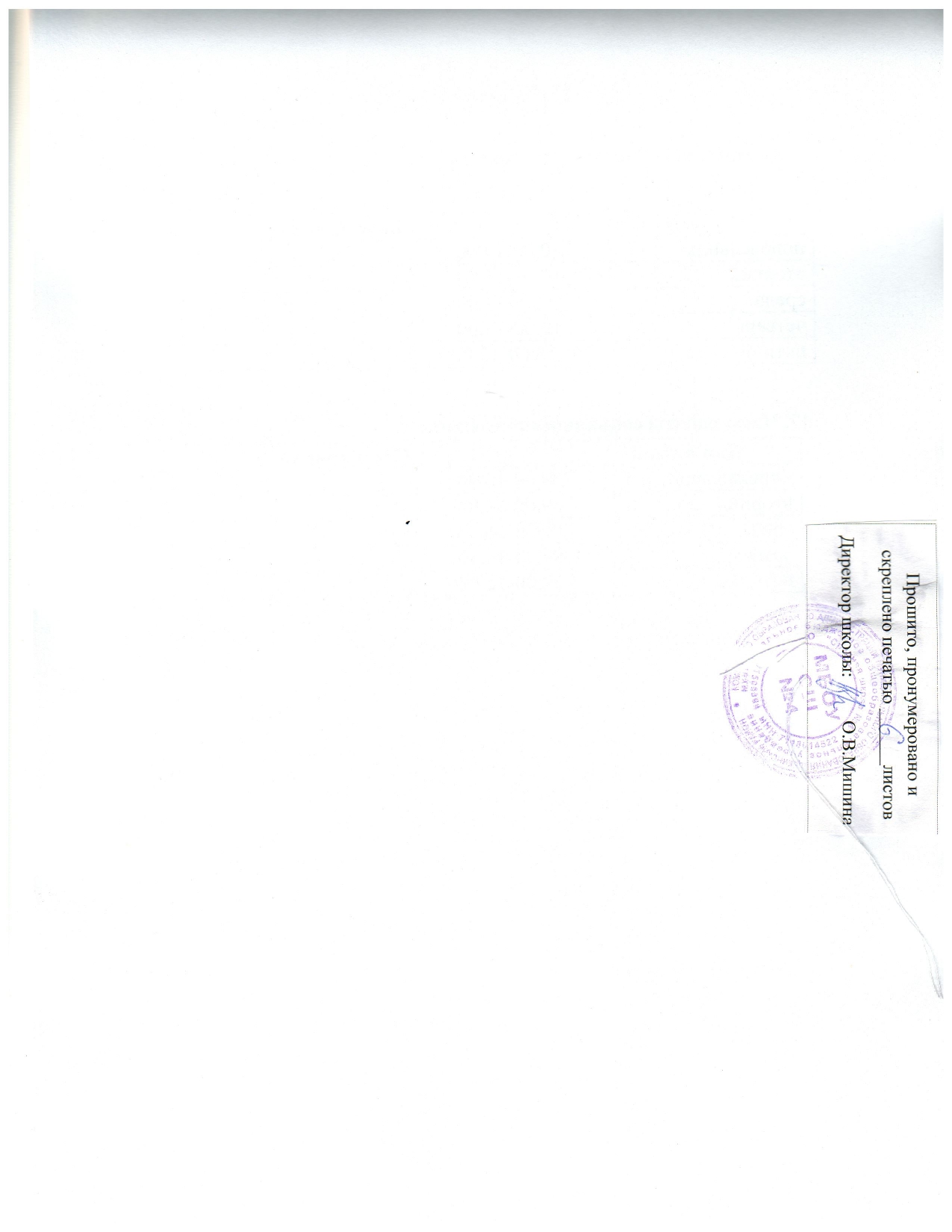 Начальная школа(1 класс)Начальная школа( 2-4 классы)Основная школа(5-9 классы)Средняя школа (11класс)Продолжительность учебной недели (дней)5555Продолжительность  уроков (мин.)I,II -  35III,IV-40454545Продолжительность перерывов (мин.)10-2010-2010-2010-20Периодичность проведения промежуточной аттестации учащихся-по четвертямпо четвертямпо полугодиямдатадатапродолжительностьпродолжительностьпродолжительностьдатадатаколичество учебных недель в четвертиколичество рабочих дней в четвертиколичество выходныхдней в четвертиI четверть01.09.2127.10.2194116II четверть08.11.2124.12.21735      14IIIчетверть10.01.2218.03.22104822IV четверть30.03.2231.05.229  4320Итого в 2021/2022 учебном годуИтого в 2021/2022 учебном годуИтого в 2021/2022 учебном году3516772Дата начала каникулДата окончания каникулпродолжительностьпродолжительностьпродолжительностьДата начала каникулДата окончания каникулканикулв нихв нихДата начала каникулДата окончания каникулканикулпраздничных днейвыходных днейОсенние каникулы28.10.2021  07.11.2021  1114Зимние каникулы27.12.202109.01.20221424Весенние каникулы21.03.202229.03.2022902Летние каникулы01.06.202231.08.202292126Итого в 2021/2022 учебном годуИтого в 2021/2022 учебном годуИтого в 2021/2022 учебном году1264361 поток1 поток1 поток2 поток2 поток2 поток3 поток3 поток3 потокУрок Время начала и окончания урокаПеремена Урок Время начала и окончания урокаПеремена Урок Время начала и окончания урокаПеремена 108.15 – 09.0020 мин.108.20 – 09.0520 мин.108.30 – 09.0510 мин.209.20 – 10.0520 мин.209.25 – 10.1020 мин.209.15 – 09.5040 ин.(д,п)310.25 – 11.1020 мин.310.30 – 11.1520 мин.310.30 – 11.0520 мин. 411.30 – 12.1520 мин.411.35 – 12.2520 мин.411.25 – 12.0010 мин.512.35 – 13.2020 мин.512.45 – 13.3020 мин.512.10 – 12.4510 мин.613.40 – 14.2520 мин.613.50 – 14.35714.45 – 15.301-й урок08.15-09.0010 минут2-й урок09.10-09.5510 минут3-й урок10.05-10.5010 минут4-й урок11.00-11.4525 минут5-й урок12.10-12.5510 минут6-й урок13.05-13.5010 минут7-й урок14.00-14.4510 минутсентябрь-декабрьянварь-май1-й урок08.30-09.0508.15-08.551 перемена09.05-09.1508.55-09.102-й урок09.15-09.5009.10-09.50Динамическая пауза09.50-10.3009.50-10.303-й урок10.30-11.0510.30-11.103 перемена11.05-11.2511.10-11.304-й урок (развивающее занятие) – I ч.11.25 -12.0011.30-12.104 перемена12.00 – 12.1012.10-12.205-й уроквторник 1 Б  – 13.20;                                пятница 1 А – 13.2012.10 – 12.4512.20-13.00Внеурочная деятельность14.00-16.0014.00-16.00ВремяКлассы08.10-   08.25завтрак 2 класс08.50 – 09.05 завтрак 1 классы10.00 – 10.15завтрак    4  класс10.40 – 10.55завтрак  3,5 классы,12.25 – 12.45обед 8-11 классы13.30 – 13.50обед ГПД  - 1 классы14.00 – 14.20обед  ГПД - 4  классВремяКлассы09.00-09.10завтрак 1,2классы09.55-10.05завтрак   3, 4  классы10.50-11.00завтрак  5 класс, обед 6-7 классы11.45-12.10обед 8-11 классы13.00-13.20обед ГПД  - 1,2 классы13.40-14.00обед  ГПД - 3,4  классыДни неделиАдминистраторЧасы приемавторникСмолякова Н.А, заместитель  директора по УВР14.00-17.00средаАнтипова И.Н., заместитель  директора по УВР14.00-17.00пятницаМишина О.В., директор13.30-16.30Дни неделиЧасы приемапонедельник10.00-14.00вторник10.00-14.00     среда10.00-14.00     четверг10.00-13.00      пятница 10.00-13.00                  Дни неделиЧасы приемапонедельник09.00-16.00вторник09.00-16.00среда09.00-16.30четверг09.00-16.30пятница09.00-16.00